ТЕСТдля педагогов по теме "Компетенции учителя по формированию функциональной грамотности обучающихся"Я Учитель. Яндекс. https://education.yandex.ru/uchitel/intensiv2/Для прохождения онлайн-теста необходимо уже иметь яндекс-аккаунт (или зарегистрироваться в нем).После прохождения теста из 46 вопросов учителю выдается электронный сертификат, в котором будет указано в процентном соотношении, насколько учитель владеет глобальными компетенциями, компетенциями по формированию читательской, естественнонаучной, математической и финансовой грамотности, креативного мышления. Важно отвечать не так, как это предпочтительнее в рамках современных требований, а так, как Вы действительно поступаете в своей профессиональной деятельности, как осуществляете выбор образовательного маршрута школьников. Именно честные ответы помогут определить «западающие» направления деятельности и скорректировать в дальнейшем свою работу.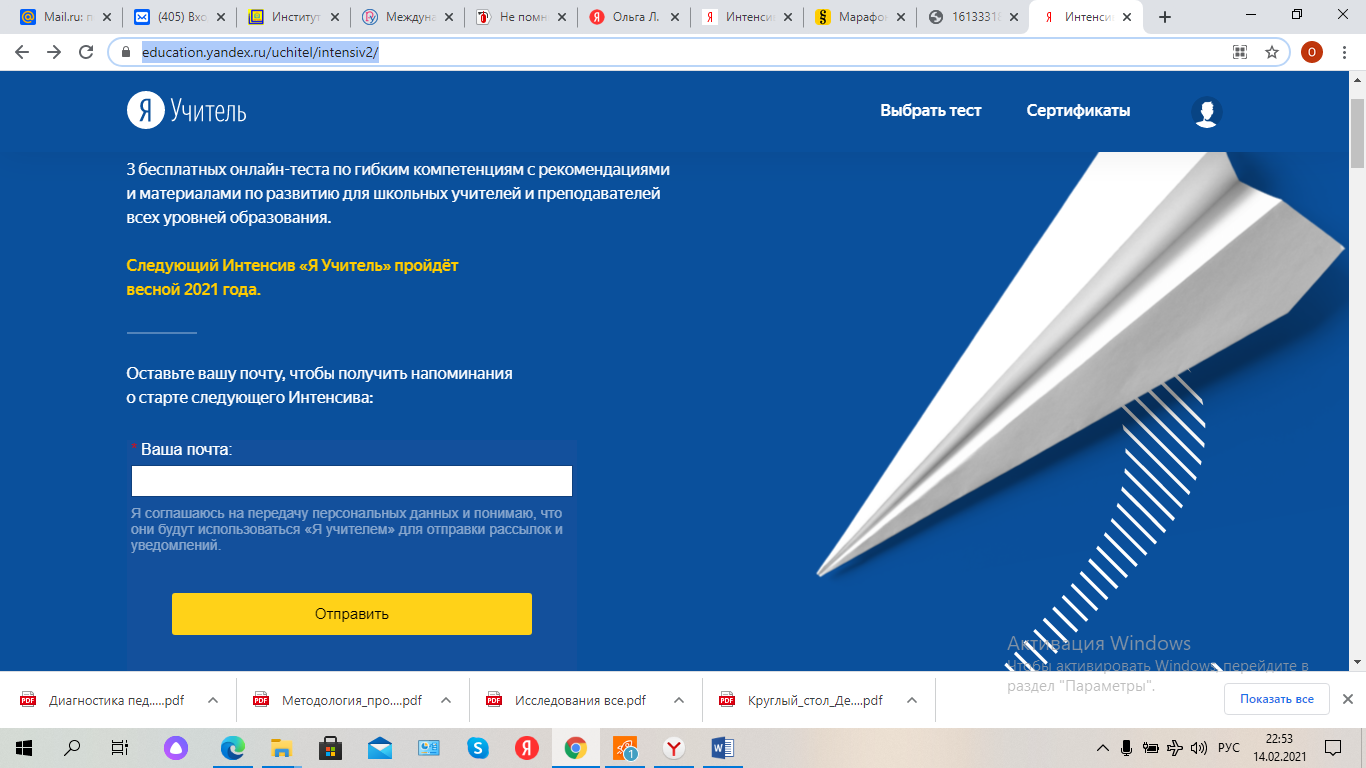 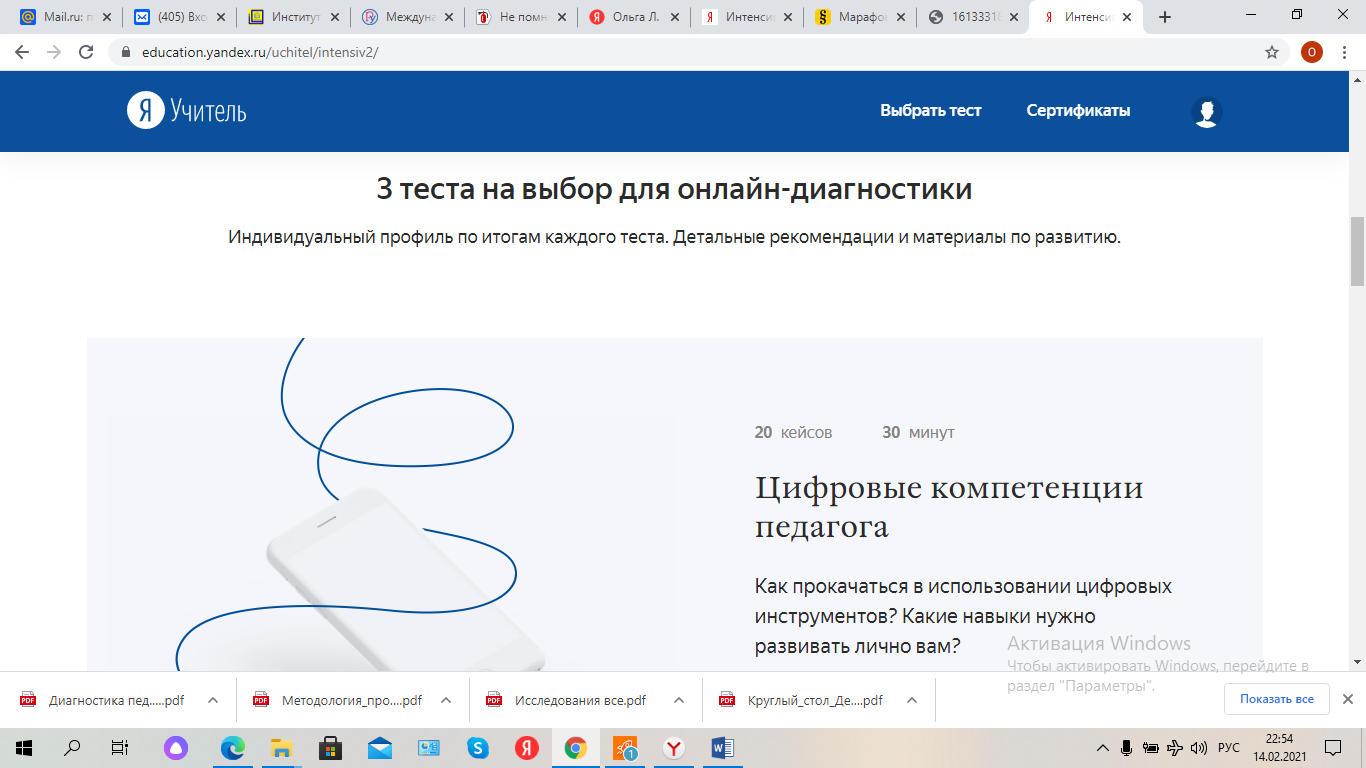 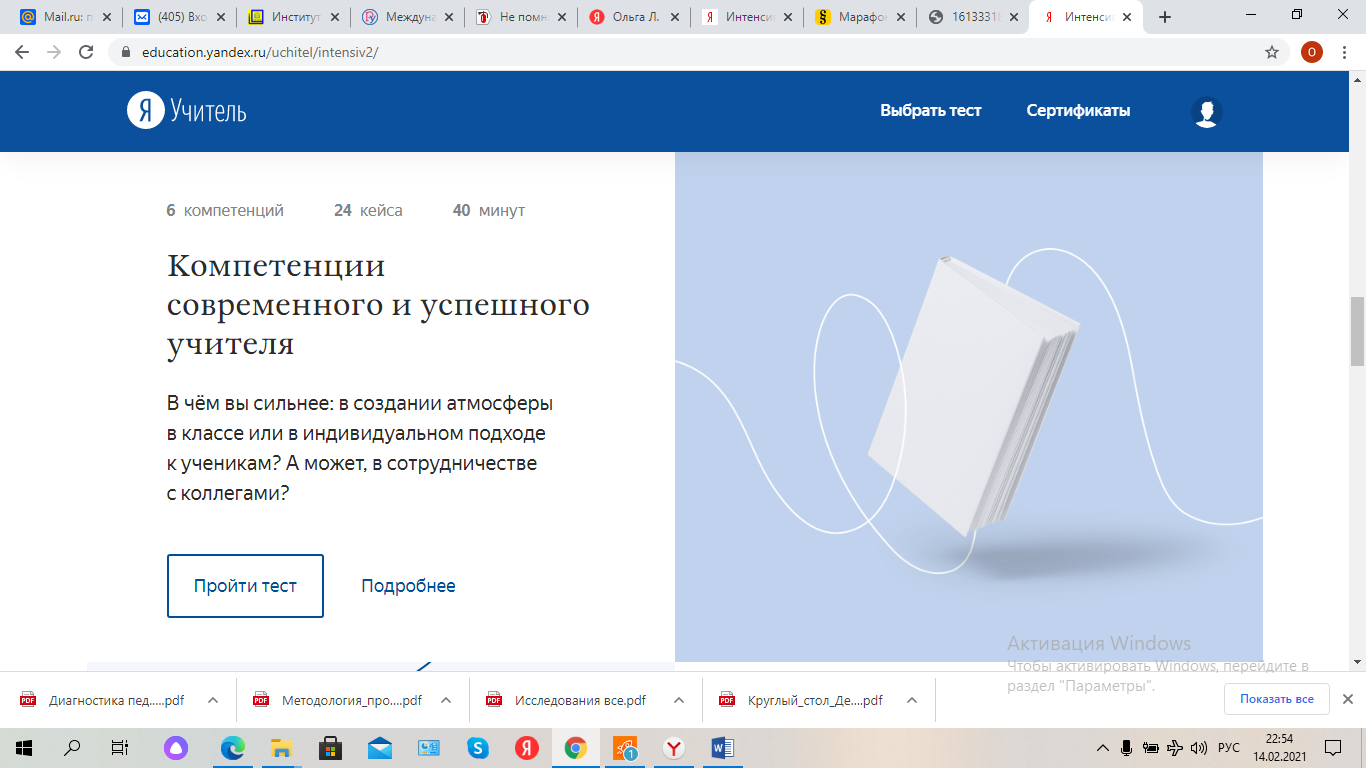 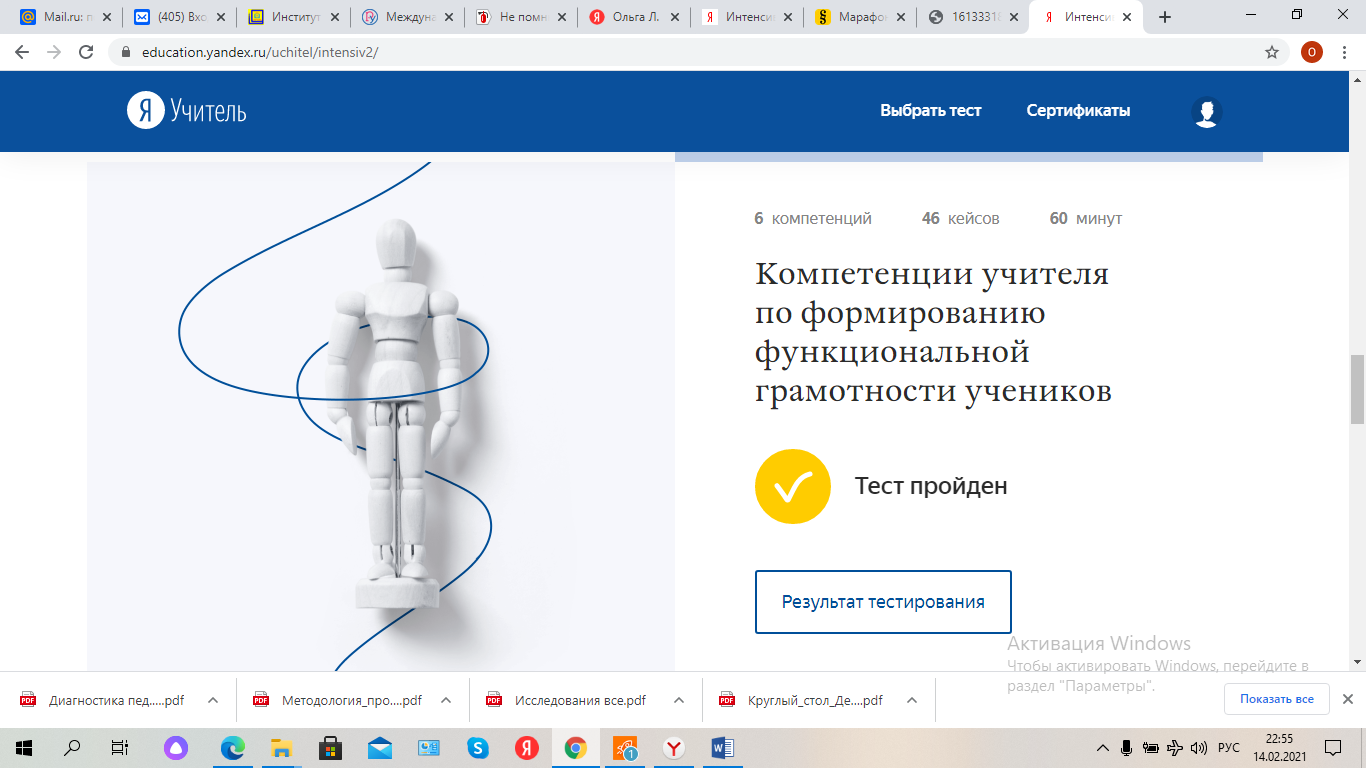 46 заданий из онлайн-теста "Компетенции учителя по формированию функциональной грамотности обучающихся"Задания помогут проверить, как вы работаете над формированием функциональной грамотности у учеников. Каждое задание ― реальная ситуация из работы учителя.Ваша задача ― выбрать, как бы вы поступили в каждой из этих ситуаций. При выборе не нужно учитывать специфику учебного предмета ― сфокусируйтесь на своих навыках.Важно, отвечая, выбирать тот вариант, который действительно совпадает с вашими поступками в реальной жизни. Ваши ответы не увидит никто, кроме вас. И никто не оценит вас лучше, чем вы сами.Ниже представлены вопросы онлайн-теста, которые можно использовать для обсуждения на методических объединениях учителей, на педагогических советах.Выберите, как вы поступите скорее всего.Ученики 3-го класса прочли «Маугли» Р. Киплинга. После этого между ребятами завязался спор: можно ли научиться говорить на языке животных, сможет ли Маугли овладеть речью людей? Ребята считают, что человек не понимает языка животных только потому, что этот вопрос до конца не исследован и у нас нет опыта общения на языке животных. Как вы разрешите этот спор?Выберите ответ:  А. Предложу детям составить интеллект-карту «Говорят ли животные?». Когда буду подводить итоги, обращу внимание на то, насколько хорошо ребята понимают отличия между речью людей и звуковыми сигналами животных; знают ли о сложностях, с которыми сталкиваются дети-маугли, когда пытаются освоить язык людей.Б. Покажу фрагмент учебного видеоролика о человеческой речи и звуках, которые издают животные. Организую дискуссию, чтобы сформировать у детей понимание, чем речь людей отличается от звуковых сигналов животных. Также обсудим сложности, с которыми сталкиваются дети-маугли, жившие в детские годы среди животных, когда пытаются освоить язык людей.В. Попрошу ребят еще раз прочитать параграф учебника «Речь человека и общение животных» и подготовить ответ на контрольный вопрос ― обладают ли животные способностями к человеческой речи.Г. Расскажу о художественном приеме одушевления животных на примере других известных произведений. Зачитаю цитаты из сказок, рассказов и параллельно ― высказывания известных ученых, чтобы сформировать у детей понимание: животные не обладают способностями к человеческой речи.Выберите, как вы поступите скорее всего.В вашем классе запланирован классный час по теме «Спасибо, я не курю». Ученикам нужно найти информацию о последствиях курения, статистику заболеваемости и смертности от курения в России и в мире. В каком формате ученики 8-го класса выполнят это задание?Выберите ответ: А. Дам ученикам ссылки на несколько электронных информационных ресурсов. Задача учеников ― проанализировать, обобщить и сопоставить данные из нескольких источников.Б. Покажу ученикам изображения на пачках сигарет, предложу провести сбор данных о рисках возникновения этих заболеваний.В. Подготовлю два комплекта документов с информацией о курении. Первый комплект составлю на основе непроверенной информации, а второй ― на основе достоверной. Распределю учеников на команды и предложу поработать с этими данными. При этом никто из учеников не будет знать, в каком комплекте какая информация. Задача учеников ― проанализировать, проверить данные, а затем опровергнуть или подтвердить их.Г. Распечатаю подобранную информацию о курении и попрошу учеников ― с помощью наводящих вопросов ― выделить из текстов основную мысль и оформить тезисы. 3. Выберите, как вы поступите скорее всего.Вы проектируете занятие по теме «Доход семьи» в 4-м классе ― хотите научить детей правильно определять расходы и доходы в семейном бюджете, обязательные и необязательные расходы, оценивать стабильность доходов семьи. В качестве дидактического материала вы собираетесь использовать диаграмму дохода семьи за 2019 год. Ваша цель ― научить школьников выявлять финансовую информацию. Какие формы работы вы запланируете?Выберите ответ: 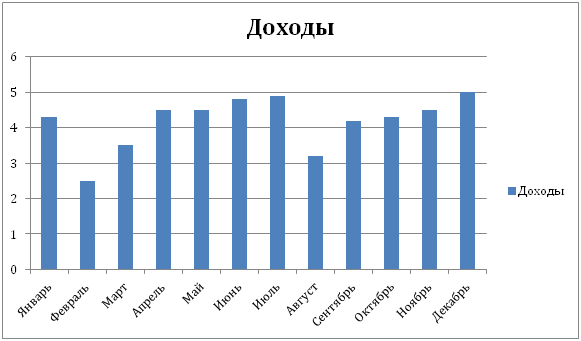 А. Проанализирую вместе с учениками диаграмму с доходами семьи за год. Поясню, в каком месяце доход семьи был стабильным и нестабильным, высоким и низким. Объясню, почему могут происходить такие изменения.Б. Предложу ученикам разбиться на группы, чтобы вместе подготовить диаграммы «Доход семьи» и описание этих семей. После этого дети обменяются разработанными диаграммами. Организую работу в группах: дети будут определять стабильность доходов семьи, динамику роста и снижения доходов, попробуют спрогнозировать причины изменений. После этого предложу составить рекомендации для семей по разумному распределению доходов.В. Предложу ученикам по группам проанализировать диаграмму с доходами семьи в 2019 году. Расскажу историю этой семьи: сколько в ней человек, чем они занимаются, каким имуществом располагают, как любят проводить свободное время и отпуск. После анализа диаграммы дети определят, когда доход семьи был стабильным и нестабильным, в каком месяце оказался наиболее высоким и наиболее низким. Спрошу, какие причины могли привести к уменьшению доходов.Г. Предложу детям самостоятельно проанализировать диаграмму доходов семьи в 2019 году и записать вывод: в каком месяце доход семьи был стабильным и нестабильным, высоким и низким.4.Выберите, как вы поступите скорее всего.Один из ваших учеников рассказал смешную историю, связанную с покупкой шоколадок по акции. Увидев рекламу в магазине, он купил несколько шоколадок, чтобы получить одну в подарок. Лишь дома мальчик посчитал, насколько невыгодна была эта покупка. Как вы поступите в этой ситуации?Выберите ответ: А. Расскажу об акции на шоколадки и обсужу с ребятами, насколько выгодна такая покупка. Решим задачи, связанные с покупкой акционных товаров в магазине. Предложу ученикам придумать дома аналогичные задачи ― будем решать их на следующем уроке.Б. Повторю с ребятами данную тему (или попрошу это сделать учителя математики). Расскажу о ситуации с шоколадками, не называя имени ученика, и в этом контексте объясню, почему необходимы математические знания и умения.В. Обсужу с ребятами необходимость изучения математики. Приведу примеры, когда в жизни необходимо применять математические знания. Предложу ребятам повторить тему умножения и решить задачи, подобные случаю с акционными шоколадками, в качестве закрепления.Г. Проведу имитационную игру «Магазин», суть которой ― рассчитать стоимость покупки по акции и без акции. Ученики будут играть роли продавцов и покупателей. Они должны будут не только рассчитать количество потраченных денег, но и то, насколько выгодными оказывались покупки по акции.5.Выберите, как вы поступите скорее всего.Вы – классный руководитель 3-го класса. Ученики обратились к вам с просьбой разнообразить школьные перемены. Вы предложили коллегам, которые преподают в старших классах, объединиться и придумать, как это можно сделать. К обсуждению подключились другие классы, поступило множество предложений от учеников средней и старшей школы. Как вы с третьеклассниками отберете лучшие?Выберите ответ: А. Варианты школьников поступали в специальный ящик для предложений. На классном часе предложу ребятам разделиться на группы и поработать с разными вариантами. Затем обсудим достоинства и недостатки каждого предложения, выберем лучшие.Б. Варианты школьников поступали в специальный ящик для предложений. Предложу классу отобрать и сгруппировать варианты переменок по одинаковым признакам, выделить достоинства, недостатки и самим доработать предложения.В. Варианты школьников поступали в специальный ящик для предложений. На классном часе мы с учениками зачитаем эти предложения и путем голосования выберем оптимальные варианты.Г. Варианты школьников поступали в специальный ящик для предложений. Отберу лучшие, по моему мнению, примеры переменок, согласую с учениками и запущу этот проект.6.Выберите, как вы поступите скорее всего.Вы ― классный руководитель 4-го «В». В классе учится девочка из семьи ученых. Она способная, активная, трудолюбивая. В класс пришла недавно. С одноклассниками у нее никак не складываются отношения: девочка очень часто вступает с ними в противоборство. Причиной может стать игра на перемене, где мальчики, по словам девочки, неуважительно трогают одноклассниц, смотрят ролики аморального содержания.Развернулась настоящая борьба. Мальчики смеются и издеваются над девочкой, пачкают ее личные вещи, отнимают тетради. Камера наблюдения зафиксировала, как группа ребят преследует ее после уроков. К школьной администрации обратились родители девочки и потребовали навести порядок в классе. В разговоре с девочкой и ее родителями выяснилось, что важнейший аспект воспитания в этой семье ― привить ребенку основы морали и нравственности. Родители также считают, что их дочь должна быть лидером и не отступать перед трудностями. В итоге родители говорят, что не доверяют школе и лично вам, потому что вы не защищаете их ребенка. Как вы поступите?Выберите ответ: А. Обращусь к школьному психологу, это в его компетенции. Если не получится, буду ходатайствовать о переводе девочки в другой класс.Б. Сделаю запрос в социально-психологическую службу школы ― попрошу провести социометрическое исследование и мероприятия по профилактике буллинга в классе. Продумаю план воспитательных мероприятий ― запланирую классные часы, проблемные конференции. Главное в этой ситуации ― создать условия, в которых дети смогут сформировать навыки позитивного общения на основе взаимоуважения.В. Еще раз поговорю с девочкой и ее родителями: проясню их позицию, попрошу определить, какие меры со стороны школы и классного руководителя они считают необходимыми, чтобы защитить девочку и нормализовать ситуацию. В процессе обсуждения сформируем общий план дальнейших действий. Проведу в классе мероприятие «Круг сообщества» ― в процессе дети смогут обсудить создавшуюся ситуацию, предложить пути ее разрешения, разработать план дальнейших действий.Г. Проведу беседу по поводу последнего инцидента со сторонами конфликта. Главная задача такой беседы ― создать безопасную обстановку на основе принципов равенства и взаимоуважения, учитывая права сторон на отстаивание собственной точки зрения. По итогам беседы стороны должны будут прийти к соглашению. Спланирую и проведу в классе «Круг сообщества»: предложу детям обсудить историю из кинофильма «Чучело», проведу проблемную конференцию на тему «Ты прав ― и я прав!». Во время конференции мы разработаем нравственный кодекс класса, правила поведения, взаимодействия и общения.Отдельно поговорю с родителями преследователей, обсудим правовую сторону поступка детей. Буду внимательно следить за взаимодействием в классе.7.Выберите, как вы поступите скорее всего.В вашем 10-м регулярно возникают конфликты, в их центре ― одна из учениц. Девочка утверждает, что одноклассники недисциплинированны, срывают уроки, ведут себя аморально ― девочки одеваются и ведут себя нескромно, мальчики позволяют фривольные высказывания. Учителя, по мнению девочки, их покрывают. Сама она любит учиться, ей нужен хороший результат на ЕГЭ ― соответственно, девочка считает, что одноклассники нарушают ее право на образование. Одноклассников не устраивает позиция девочки, поэтому они вступают с ней в противоборство, оскорбительно высказываются в ее сторону или показательно игнорируют. Девочка и ее мама пишут докладные на имя директора о давлении и угрозах.На одном из уроков ученики поспорили из-за открытого в классе окна. На требование девочки закрыть окно ребята ответили отказом, чудом удалось избежать применения физической силы со стороны одного из мальчиков. В конфликт все больше вовлекаются родители и учителя. Как вы поступите?Выберите ответ: А. Обсужу инцидент с окном на классном часе. Пусть ребята выскажут свою точку зрения. Девочке объясню, что она не может быть права всегда и во всем. Ее одноклассники ― хорошие ребята и с ними нужно наладить отношения.Б. Обращусь к школьному психологу или в службу школьной медиации. Попрошу провести социометрическое исследование ― это поможет выявить наиболее авторитетных ребят внутри класса. Они могут помочь в сложившейся ситуации. В будущем организую и проведу в классе несколько социально ориентированных тренингов, чтобы создать безопасную психологическую обстановку, развить навыки позитивного общения.В. Сохраняя нейтральную позицию, организую и проведу беседу с участниками инцидента. Я создам безопасные условия для диалога, чтобы стороны могли смело высказать свою точку зрения, обменяться эмоциями и чувствами. Цель такой встречи ― наладить позитивную коммуникацию, понять позицию каждого, помочь совладать с эмоциями и найти выход из конфликта.Г. Постараюсь оценить ситуацию со стороны, безоценочно. Если замечу признаки буллинга, то приму необходимые меры: сообщу родителям, приглашу для консультации специалистов социально-психологической службы школы. Буду держать ситуацию на контроле: посещать уроки, наблюдать за учениками и проводить беседы между конфликтующими.8.Выберите, как вы поступите скорее всего.Вы готовите для учеников 9-го класса занятие по теме «Потребительский кредит: за и против». На этом уроке вы хотите научить школьников грамотно принимать финансовые решения, вспомнить, что такое потребительский кредит, кредитная история, целевые и нецелевые кредиты, обсудить мотивы потребителя, который пользуется кредитом. Какие задания вы предложите?Выберите ответ: А. Предложу работать в группах и заполнить недостающей информацией таблицу «Потребительские кредиты банка N». В таблице будут указаны сумма кредита, его срок и процентная ставка. Детям предстоит рассчитать, на какую сумму предстоит выплатить проценты и какова полная стоимость кредита. После предложу сравнить условия кредитования, определить плюсы и минусы каждого кредита.Б. Дам текст «Потребительские кредиты» для самостоятельного изучения. Затем подробно разберу таблицу «Потребительские кредиты», составленную авторами текста. Отдельно остановлюсь на вопросе досрочного погашения кредита, расскажу о вариантах начисления процентов и графике платежей. Нажмите, чтобы открыть таблицу «Потребительские кредиты»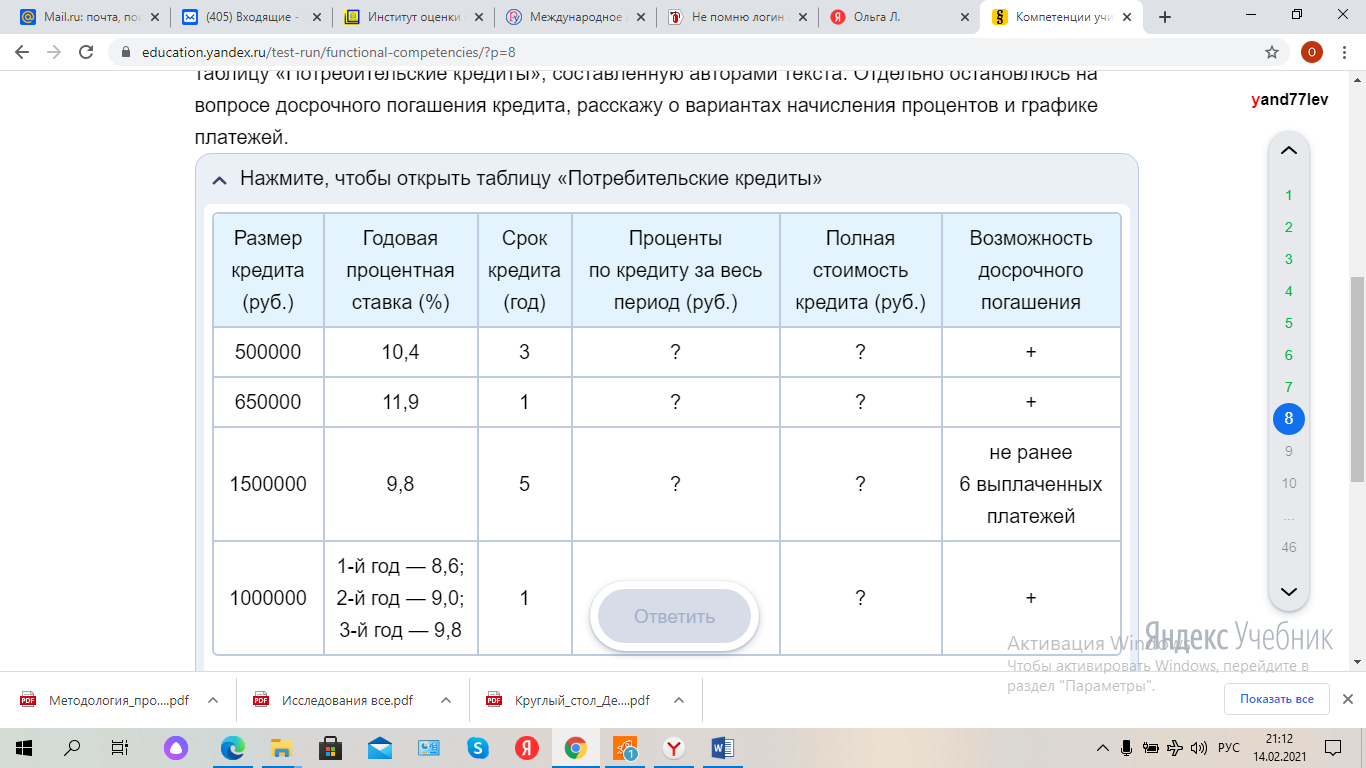 В. Дам ученикам самостоятельно проанализировать текст и таблицу «Потребительские кредиты банка N», в которой указаны размер кредита, его срок, проценты по кредиту, полная стоимость кредита. Затем предложу определить, какие условия для потребителей имеют кредиты.Г. Предложу работать в группах: проанализировать текст «Образовательные кредиты» и составить таблицу. Разные группы будут изучать условия образовательных кредитов в разных банках. Ученикам предстоит сделать вывод, какой кредит выгоден, а какой ― нет, заполнив столбцы таблицы: размер кредита, срок, проценты по кредиту, полная стоимость кредита. Затем я организую выступления групп в защиту своих решений. Предложу всем вместе определить, выгодно ли брать образовательный кредит, спрошу у школьников, какими кредитами они бы воспользовались, а какими ― нет.9.Выберите, как вы поступите скорее всего.В романе А. С. Пушкина «Евгений Онегин» есть следующие строки:

«Татьяна пред окном стояла,
На стекла хладные дыша,
Задумавшись, моя душа,
Прелестным пальчиком писала
На отуманенном стекле
Заветный вензель О да Е».Вы спросили учеников, благодаря какому физическому явлению Татьяна смогла нарисовать «заветный вензель». Ребята не смогли ответить на ваш вопрос. Как вы решите эту ситуацию?Выберите ответ: А. Объясню явление конденсации ― превращения пара в жидкость. Для наглядности приведу примеры: расскажу про соответствующие природные явления, бытовые ситуации.Б. Покажу видеоролик «Превращение пара в воду». Обсудим с классом видеоролик и выведем объяснение физического явления, которое описано в романе. Попрошу учеников привести свои примеры, которые объясняются явлением конденсации.В. Организую дискуссию по теме «Испарение и конденсация в природе и в быту», в рамках которой мы и решим данную ситуационную задачу. Подберу аналогичные примеры, чтобы дополнительно разобрать их в классе.Г. Рекомендую повторить материал по физике из курса 8-го класса «Испарение и конденсат».10.Выберите, как вы поступите скорее всего.К празднованию Дня Победы вашему 4-му классу нужно подготовить выставку «Дети на войне». Задача учеников ― проанализировать информацию из всевозможных источников (публицистика, художественная литература, мемуары, статистические данные) и подобрать необходимый для выставки материал. Как вы организуете эту работу?Выберите ответ: А. Попрошу каждого ученика найти информацию по заданной теме в любых доступных источниках. После обобщим информацию и подготовим на этой базе выставку.Б. Разделю учеников на несколько групп, каждой из которых достанется определенный вид источников: кому-то ― статьи из газет и журналов, кому-то ― статистические данные и т. д. Каждой группе выдам подборку материалов, из которых они должны будут самостоятельно извлечь необходимую информацию. Когда работа в группах закончится, организую презентацию и обсуждение результатов.В. Вместе с учениками разработаем четкие критерии, которым должна соответствовать найденная информация. После назначу каждому ученику поле деятельности ― очерчу круг источников, в которых надо будет искать информацию. Итог работы ― совместное обсуждение, в ходе которого мы составим окончательный комплект материалов для выставки.Г. Попрошу учеников коллегиально разработать критерии, которым должна отвечать искомая информация. После ученики разделятся на группы ― каждая будет работать с источниками одного вида. Группы должны будут подобрать данные, ориентируясь на критерии, которые мы разработали. После проведем презентации и голосованием выберем материалы для выставки.11. Выберите, как вы поступите скорее всего.Десятиклассники читают роман Ф. М. Достоевского «Преступление и наказание». Они анализировали сцену разговора между Аленой Ивановной и Раскольниковым, где обсуждался вопрос об условиях заклада денег: «Вот-с, батюшка: коли по гривне в месяц с рубля, так за полтора рубля причтется с вас пятнадцать копеек, за месяц вперед-с. Да за два прежних рубля с вас еще причитается по сему же счету вперед двадцать копеек. А всего, стало быть, тридцать пять. Приходится же вам теперь всего получить за часы ваши рубль пятнадцать копеек. Вот получите-с». Между учениками возникла дискуссия: выгодны ли для Раскольникова такие условия? Мнения разделились. Вы понимаете, что ребятам сложно применить математические знания для принятия решения. Как вы поступите?Выберите ответ: А. Предложу ученикам решить кейсы по теме «Кредит: брать или не брать?». В результате десятиклассники определят плюсы и минусы образовательных кредитов разных банков.Б. Предложу на математике разобрать эту задачу и решить другие ― на минимизацию этого дефицита.В. Подробно объясню решение этой задачи. Дам домашнее задание на решение таких задач. Обращу внимание учеников, что им нужно учиться применять математические знания, так как подобные ситуации могут возникать в жизни. Расскажу о собственном опыте ― как удалось применить математические знания, чтобы выбрать лучшее кредитное решение.Г. Подробно разберу с учениками задачу. Определим выгодность такого кредитования. Предложу ученикам совместно решить подобную задачу ― например, определить, в какой банк выгоднее обратиться за кредитом, если кредиты в разных банках дают под разные проценты. Спрошу, выгодно ли брать такой кредит или лучше в течение некоторого времени откладывать деньги на покупку. Обсудим возникшие затруднения, способы решения.12.Выберите, как вы поступите скорее всего.Вы с четвероклассниками посетили выставку «Французские художники: от постимпрессионизма до кубизма» в ГМИИ им. А. С. Пушкина и хотите получить отзывы учеников. Как вы организуете этот процесс?Выберите ответ: А. Перед походом на выставку предложу ученикам игру-наблюдение. Цель игры ― выделить от одной до трех картин, оставивших самое сильное впечатление, а затем в любой форме ― будь то письменный отзыв, письмо художнику или рисунок ученика ― объяснить свой выбор.Б. На следующий день проведу игру-викторину на знание картин, представленных в музее. После викторины предложу записать свои впечатления от выставки и сложить в коробку для отзывов.В. Во время выставки предложу ученикам записывать в блокнот впечатления от картин, возле которых они останавливались. После, на уроке, организую рефлексию ― попрошу детей написать отзыв или заметку.Г. Сразу после посещения музея распечатаю опросники или создам гугл-форму с вопросами о впечатлениях. Предупрежу учеников, что ответы ― это обратная связь, которую они дают работникам музея и организаторам выставки. Отмечу, что отзывы помогают улучшить экспозицию и работу музея.13.Выберите, как вы поступите скорее всего.Вы ― классный руководитель 8-го «Б». На перемене ученики прочли статью о росте тарифов на услуги сотовой связи. Там сообщалось, что операторы сотовой связи увеличат стоимость тарифов, но постараются компенсировать затраты клиентов ― предоставят бесплатные и льготные сервисы, например доступ к библиотеке музыки, видео и книг. Ребята считают, что повышение тарифов ― результат государственной политики, и руководство страны должно вмешаться в эту ситуацию. Они обеспокоены, что не смогут пользоваться телефоном и мобильным интернетом в прежнем объеме. Как вы поступите в данной ситуации?Выберите ответ: А. Предложу ученикам найти информацию, отражающую разные точки зрения на этот вопрос. Организую дискуссию «Рост тарифов: компенсация потерь или неразумная политика?». Приглашу на урок эксперта или покажу видеозапись интервью с известным экспертом по теме «Правомерность роста тарифов».Б. Поддержу точку зрению учеников, так как мой оператор тоже повышает цены на свои услуги, и я считаю данную тенденцию неправомерной. Но на уроке эту тему рассматривать не будем.В. Скажу, что понимаю тревогу детей, и предложу обсудить этот вопрос в рамках соответствующей темы на экономике или обществознании.Г. Проведу занятие, на котором мы будем решать кейсовые задачи, которые помогут ученикам понять, как зависят тарифы от экономического положения в стране, изменения курса валют, платежеспособности населения.14. Выберите, как вы поступите скорее всего.На ваших уроках шестиклассникам иногда приходится решать задания с применением математических знаний. Вы заметили, что они не размышляют над решением задачи, дают ответ не задумываясь. Однажды вы с классом готовили посылку с новогодними игрушками для детского дома. Нужно было определиться с количеством коробок для пересылки ― размеры игрушек и коробок известны. Как бы вы организовали работу учеников над этой задачей?Выберите ответ: А. Обсудим вместе с учениками, какое количество коробок им понадобится для упаковки новогодних игрушек для детского дома. Предложу ребятам самостоятельно или в микрогруппах решить другую задачу: определить количество воинов в каждом полку на Куликовом поле, используя данные из исторических источников. Организую обсуждение итогов занятия. В качестве закрепления изученного рекомендую дома решить подобную задачу.Б. Используя технологию проблемного обучения, определю с учениками, какое количество коробок им понадобится. Организую работу в группах в формате игры «Лаборатория задач» ― ученики сами спроектируют подобные задачи. Предложу модель «Ротация лабораторий»: ребята будут переходить из одной группы в другую и решать задачи, составленные в разных группах, а инструктор от группы ― проверять решение. Подводя итоги, уточню, смогут ли ученики полностью самостоятельно справиться с подобными задачами?В. Подробно разберу решение этой задачи с классом. Выберу актуальные аналогичные задачи и предложу их решить, подробно расписав решение, или обращусь за помощью к учителю математики.Г. Решу с классом эту задачу математически. Предложу шестиклассникам решить аналогичную задачу: определить, какое максимальное количество зрителей смогут посмотреть премьеру фильма в кинотеатре, если известна площадь зала, проходов, места перед экраном и размер места, отводимого для одного зрителя. Обращу внимание детей на то, что важно обращаться к математическим знаниям для решения разных жизненных ситуаций.15. Выберите, как вы поступите скорее всего.Вы ― классный руководитель. Приближается Новый год. Вам нужно подготовить два номера от 4-го класса для школьного праздника. Как вы заинтересуете учеников, чтобы они захотели поучаствовать в мероприятии?Выберите ответ: А. Обсужу с учениками примеры выступлений на таких мероприятиях, предложу вспомнить удачные и не очень, на их взгляд, номера. По ходу обсуждения придумаем, как скорректировать неудачные номера, а приемы из удачных зафиксируем на доске. Таким образом появится возможность создать свой уникальный сценарий.Б. Предложу ученикам обсудить составляющие качественного школьного выступления и записать тезисы на стикеры или на онлайн-доске. После чего, опираясь на эти критерии, предложу детям разработать два собственных номера.В. Расскажу, как проводили новогодние праздники в предыдущие годы. Напомню детям, что участие в таких праздниках – добрая школьная традиция. Покажу свой вариант сценария ― методом голосования решим, утверждать его или нет.Г. Предложу ученикам разделиться на четыре группы, каждой раздам разные варианты новогодних номеров. Ученикам нужно будет выделить достоинства и недостатки сценария, который им достанется. После обсуждения предложу ученикам создать свой, наиболее подходящий вариант номеров, основываясь на проработанных сценариях.16. Выберите, как вы поступите скорее всего.Вы ― классный руководитель 8-го класса, в котором учатся дети разных национальностей. Многие дети ― из мусульманских семей, однако не в каждой семье строго соблюдаются традиции и законы шариата. Две девочки обратились к вам за помощью, так как мальчики их оскорбляют. Вы провели беседу и выяснили, что мальчики оскорбляют одноклассниц, так как считают их неправоверными мусульманками ― ребята видели, как девочки ели свинину. Девочки в свою очередь вспомнили, что мальчики в прошлом году пытались стащить конфеты у одноклассника. А воровство ― это тяжкий грех. Мнения в классе разделились. Как вы поступите?Выберите ответ: А. Пересмотрю план воспитательной работы в классе. В первую очередь проведу беседу с конфликтующими сторонами, при этом буду сохранять нейтральную позицию. Постараюсь создать безопасную обстановку на основе принципов равенства и равноправия, взаимного уважения, права сторон на отстаивание собственной точки зрения. Цель беседы в том, чтобы стороны достигли соглашения. После этого спланирую план мероприятий с родителями и детьми, чтобы восстановить в классе безопасную среду.Б. Проведу классный час «Мы разные, но мы вместе» в форме игры, разработанной на основе кейсов, описывающих подобные ситуации. Попрошу учеников разыграть кейсы в разных вариантах. Это позволит детям в процессе игры ― в безопасной обстановке ― научиться уважительно относиться к мнению друг друга, развить умение позитивно и конструктивно общаться, обсуждать, не прибегая к оскорблениям.В. Постараюсь примирить детей. Поговорю с ними, попробую убедить ― не так важно, что люди употребляют в пищу, это их личное решение. Но замечу, что и прошлые поступки обсуждать не стоит.Г. Обращусь за помощью в социально-психологическую службу. Нужно спланировать и провести в классе серию мероприятий, привлечь к этому специалистов в области межкультурной коммуникации. Цель таких мероприятий ― помочь детям сформировать навык критического мышления, развить способность конструктивно мыслить. Это даст возможность строить общение на основе взаимопонимания и уважительного отношения друг к другу.17. Выберите, как вы поступите скорее всего.Наступила зима, многие ученики из вашего 9-го класса решили покупать коньки и лыжи. При вас ученики начали спорить, какие горные лыжи лучше, что нужно учесть при покупке ― советы друзей и родных, рекламу, интересные статьи. Ребята предлагали разные критерии, которые нужно учитывать при выборе лыж: рост человека, качество материала, цвет, виды катания и т. д. Как вы поступите в этой ситуации?Выберите ответ: А. Организую работу в группах: ученики будут исследовать публицистические и научные тексты по теме, видео экспертов. Предложу всем вместе определить, как проанализировать информацию и сделать грамотный вывод при покупке лыж, на какие моменты нужно обращать внимание по каждому из параметров выбора.Б. Предложу ребятам проанализировать данные из разных источников и проверить достоверность сведений, а еще ― повторить тему «Трение». Объясню, что они могут встретить разные точки зрения, так как компании борются за потребителя. Дам советы по выбору лыж с учетом рекомендаций ведущих экспертов.В. Этот вопрос ― не предмет моей образовательной деятельности. Поэтому предложу ученикам обратиться к специалистам в этой теме, в том числе изучить тему «Трение» в учебнике физики или в интернете.Г. Проведу занятие сама или организую интегрированное занятие с учителем физики (если не получится ― сделаем видеозапись его мнения). На занятии предложу девятиклассникам решить возникшую проблему, проработав в микрогруппах данные экспертов, сайтов, рекламы и материалы по теме «Трение». По итогу предложу составить памятку «Как выбрать лыжи?», используя не только текст, но и инфографику.18. Выберите, как вы поступите скорее всего.Вы ― классный руководитель 3-го класса. В параллельном классе произошел конфликт ― он закончился серьезной дракой. Мальчика, который по мнению одноклассников, их родителей и администрации был виновником конфликта, перевели к вам. Дети и родители из вашего класса знают все детали произошедшего и не хотят общаться с мальчиком и его семьей. Мальчик в свою очередь не хочет оставаться в вашем классе, часто грубит и считает, что с ним поступили несправедливо. Между ним и другими детьми то и дело вспыхивают конфликты, в которые вовлекаются родители. Как вы поступите?Выберите ответ: А. Постараюсь наладить личный доверительный контакт с мальчиком ― буду проявлять интерес к его потребностям и увлечениям, наблюдать за ним, постараюсь внимательно слушать и не навязывать свою точку зрения. Организую в классе игры на сплочение и развитие коммуникативных навыков. Привлеку новенького к общим делам и проектам. Это должно решить проблемы адаптации мальчика в новом коллективе.Б. Предложу родителям и ученикам коллективный проект «Мы отправляемся в плавание!». Сконцентрирую свое внимание на взаимодействии мальчика с одноклассниками, общении между родителями. Буду наблюдать и координировать взаимодействие сторон, моделировать ситуации, которые подразумевают выбор способов межличностного взаимодействия. Главная задача ― создать условия для позитивного общения и совместной деятельности. Общение должно строится на базе равенства и взаимоуважения.В. Буду сохранять нейтральную позицию и не давать оценок, постараюсь абстрагироваться от прошлого опыта мальчика и его семьи. Это поможет конструктивно решить задачу адаптации новенького в классе. Проведу родительскую конференцию на тему «Какие они, наши дети? Прошлое, настоящее, будущее». На конференции обсудим, как научить детей взаимодействовать с другими, с уважением относиться к каждому человеку. С учетом полученной информации придется скорректировать план воспитательной работы: изменю темы классных часов, буду чаще выбирать для работы с классом интерактивные формы.Г. Запланирую и проведу классный час на тему «Наш дружный класс», приглашу на него родителей. Объясню всем ― и детям, и родителям, ― что надо уметь общаться. Отдельно посоветую родителям мальчика обратиться к школьному психологу за консультацией.19. Выберите, как вы поступите скорее всего.Вы предложили ученикам 4-го класса в творческой форме подвести итоги изученного раздела. Вы заметили, что работы получились разноуровневыми: либо очень слабые, либо блестящие. Как организуете обсуждение результатов?Выберите ответ: А. Предложу ученикам развесить свои работы на стенах кабинета или загрузить их в общую онлайн-папку. После этого детям нужно будет отметить сильные и слабые стороны каждой из работ.Б. Предложу ученикам объединиться в пары, чтобы разработать критерии оценивания работ и выбрать показатели оценивания: стикеры, баллы, лайки и т. д. После организую обсуждение, в ходе которого ученики смогут высказать свои предложения ― как усовершенствовать работы одноклассников.В. Устрою выставку из полученных работ и предложу ученикам коллегиально составить на их основе тезисный план изученного раздела. Затем спрошу, какие работы наиболее наглядно отражают составленный план и почему.Г. Предложу ученикам объединиться в группы, с тем чтобы ученики проверили работы друг друга и вывели общие положения. Далее предложите озвучить положения каждой группе. После выступления предложите участникам оценить выступление по предложенным критериям. Затем ученикам нужно будет предложить способы совершенствования своей работы.20. Выберите, как вы поступите скорее всего.Восьмиклассники обсуждали индексацию тарифов на жилищно-коммунальные услуги: на воду, газ, электроэнергию и отопление. Ребята не могли определить, какие из показателей изменились больше и на сколько выросли тарифы. Вы решили помочь ученикам разобраться с этим вопросом. Какой вариант действий выберете?Выберите ответ: А. Спрошу, как можно решить эту задачу, предложу решить ее самостоятельно или в парах, организую обсуждение решения. Затем предложу детям решить задачи, в которых нужно рассчитать, насколько больше денег уходит на оплату квартиры с учетом ежегодного роста тарифов.Б. Расскажу ученикам, насколько выросли тарифы после индексации. Побеседую с восьмиклассниками о важности изучения математики ― ведь именно она помогает решать подобные бытовые проблемы.В. Предложу ученикам сравнить квитанции на оплату коммунальных услуг за несколько лет и определить, произошла ли индексация, на сколько процентов, правильными ли были подсчеты? Обсудим решение всем классом. После этого я спрошу у ребят, все ли предложения были учтены, можно ли выбрать другой способ решения, какие знания были нужны для решения подобных бытовых вопросов.Г. Решим вопрос вместе, посчитав математически индексацию тарифов на жилищно-коммунальные услуги. Расскажу о собственном опыте ― как удавалось решать проблемы с помощью средств математики: например, получилось обнаружить и доказать необоснованность выставленных платежей за электроэнергию.21. Выберите, как вы поступите скорее всего.Вы разрабатываете занятие по окружающему миру для 2-го класса по теме «Будь осторожен в лесу». На этом занятии вы хотите сформировать у детей представление о безопасном поведении в лесу через анализ разных источников информации. Для занятия у вас есть учебник, рабочие тетради, гербарии, муляжи, презентация и видеоматериалы.Выберите ответ: А. Проведу практическую работу «Азбука безопасности в лесу». Для этого использую разные ресурсы: учебник, рабочие тетради, гербарии, муляжи, презентацию и видеоматериалы. Чтобы диагностировать уровень владения материалом, организую мозговой штурм. Составлю с учениками план выполнения практической работы. Помогу детям с низким уровнем самоорганизации и самоконтроля выполнить работу. Организую подведение итогов.Б. Подготовлю материал для чтения и анализа из учебных материалов по теме. Организую беседу по презентации. Обращу внимание детей, что для решения проблемы важно учитывать разные точки зрения, умело отбирать верную информацию.В. Изучим тему «Будь осторожен в лесу» по учебнику, после этого будем решать практические задачи в рабочей тетради.Г. Организую дискуссию по теме «Будь осторожен в лесу» ― определим вместе с учениками, какие источники информации помогут нам ответить на этот вопрос. Использую видеоролик, презентацию и муляжи, чтобы сформировать представление о безопасном поведении в лесу: как правильно выбрать экипировку и маршрут, что нужно взять в поход, как научиться ориентироваться во флоре и фауне, как не заблудиться в лесу и что делать, если это случилось. Предложу сделать проект «Безопасное поведение в лесу».22. Выберите, как вы поступите скорее всего.Вы решили провести в 7-м классе урок по ораторскому искусству и хотите зафиксировать выводы, важные моменты урока. Как организуете этот процесс?Выберите ответ: А. Скажу ученикам, что тема урока актуальна в современных реалиях, поэтому все важные тезисы нужно записать или схематично зарисовать в тетради ― так они лучше запомнятся.Б. Предложу ученикам во время урока создать инфографику. Для этого раздам подготовленные листы с визуальным шаблоном, на которых ученикам нужно будет отразить характеристики успешного оратора и составляющие хорошего выступления, о которых они услышат во время урока.В. Раздам ученикам листы, которые будут разделены на следующие графы: теория ― мое понимание; практика ― задания; рефлексия ― что я понял и зачем это надо. Так ученикам будет удобно выделить и отразить важные моменты урока.Г. Построю урок на основе набора успешных выступлений из фильмов. После каждого фрагмента видео буду предлагать ученикам письменно ответить на вопрос «В чем залог успеха данного выступления?». В конце занятия предложу ученикам объединиться в мини-группы и вывести общий план успешного выступления в формате «тезис ― аргументация».23. Выберите, как вы поступите скорее всего.В конце этого полугодия в школе состоятся защиты проектов. Вы ― научный руководитель девятиклассников. Как организуете процесс работы над выбором темы проекта?Выберите ответ: А. Предложу ученикам в команде обсудить возможные темы проектов. После этого организую занятие, на котором мы обсудим актуальность и оригинальность идей. На основе озвученных идей и предложений ученики смогут сформулировать собственную тему проекта.Б. Предложу ученикам определить область исследования, на основе которой будет определена тема проекта. После этого ученикам нужно будет выделить ключевую идею исследования и на ее основе сформулировать задачи проекта.В. Предложу ученикам составить свободно-ассоциативное письмо о той области знаний, которая их интересует, ― это поможет выявить возможные пути разработки проекта.Г. Покажу ученикам пример прошлогодней защиты проекта. После предложу ученикам свое видение тем и проектов, так как давно занимаюсь проектной работой.24. Выберите, как вы поступите скорее всего.Через месяц в вашем 3-м классе пройдет важная проверочная. Вы хотите, чтобы ученики попрактиковались в работе с текстом и подготовили для этой проверочной текст о парке «Дружба». Какие варианты работы с текстом предложите ученикам?Выберите ответ: А. Предложу ученикам пересказать прочитанный текст соседу по парте и записать основные идеи текста.Б. Предложу ученикам сократить текст до трех-четырех абзацев и выделить главную мысль в каждом.В. Предложу ученикам определить ключевые слова в прочитанном тексте, аргументировать свой ответ и привести примеры. Оформить ответ нужно будет в виде таблицы.Г. Предложу, опираясь на прочитанный текст, дать письменный ответ ― как они понимают значение слова «дружба».25. Выберите, как вы поступите скорее всего.Между второклассниками состоялась дискуссия ― каким должен быть рациональный режим дня? Как должно чередоваться время на учебу и отдых, сколько нужно спать, во сколько ложиться и вставить, сколько времени должно отводиться на гигиену и физические нагрузки, прогулки и т. д. Как вы поступите в этой педагогической ситуации?Выберите ответ: А. Расскажу ребятам о рациональном режиме дня. Поделюсь данными о том, сколько времени нужно выделять на обучение, отдых, физические нагрузки, гигиенические процедуры и т. д.Б. Предложу изучить материалы по теме «Рациональный режим дня». После попрошу определить, рационально ли выстроен режим дня у школьника, который в течение суток спит 10 часов, 6 часов тратит на занятия в школе и домашние задания, 2 часа ― на занятия спортом, 3 часа играет на компьютере, еще 3 часа занимается домашними делами.В. Предложу решить кейс по теме «Рациональный режим дня» и определить, рационально ли ребята ― герои кейса ― выстроили режим своего дня. Для этого нужно определить, какое время они расходуют на обучение, отдых, питание, сон, гигиену и физические нагрузки, прогулки. Предложу ответить на вопрос: существует ли угроза здоровью при таком режиме дня?Г. Приглашу медицинского работника, который расскажет о правильном режиме дня, или покажу фильм на эту тему. Рассчитаем математически, сколько времени должно уходить на обучение, отдых, физические нагрузки, гигиенические процедуры и т. д.26. Выберите, как вы поступите скорее всего.Вы ― классный руководитель 2-го класса. В этом году к вам пришла учиться девочка, у которой складываются сложные взаимоотношения с одноклассниками и некоторыми учителями, хотя она хорошо и разносторонне развита. Девочка отказывается участвовать в мероприятиях класса, несмотря на то что посещает музыкальную школу, любит театр, очень общительна и открыта. Маме девочки не нравится, что в классе к ее дочери отношение неблагожелательное. Учителя же, по мнению мамы, уделяют недостаточно внимания развитию детей.На уроке музыки дети готовились к празднику и разучивали патриотическую песню. Прочитав слова песни, девочка воскликнула, что петь ее не будет, что это ненастоящий патриотизм, после чего разорвала лист с текстом и вышла из класса. Ребята были удивлены, а учитель обратился в администрацию школы и потребовал наказать девочку за нарушение дисциплины.
Вы спросили девочку и ее маму о случившемся. Они рассказали, что в их семье любовь к родине ― это любовь к своим близким, малой родине, своим корням. А текст песни устаревший и не отвечает их убеждениям. Как вы поступите?Выберите ответ: А. Спланирую и проведу вместе с учителем музыки, детьми и их родителями мероприятие ― музыкальный проект «Что я знаю о моей Родине?». Работа над проектом позволит всем расширить свое информационное пространство, обменяться разными точками зрения.Б. Нужно обсудить ситуацию с мамой девочки и учителем музыки ― прояснить их точки зрения и спланировать дальнейшие шаги, которые помогут нормализовать ситуацию. С учениками проведу классный час на тему «Родина большая и Родина малая». Попрошу детей рассказать, что для них Родина и как это понятие воспринимается в их семье, что для них дорого, какие песни о любви к Родине они знают.В. Организую встречи между сторонами конфликта: мамы и учителя музыки, девочки и учителя музыки. Буду занимать нейтральную позицию, буду следить, чтобы беседа строилась на принципах равенства и равноправия сторон. В обоих случаях предложу сторонам конфликта рассказать, что случилось, обменяться переживаниями и мыслями, обсудить, что нужно сделать, чтобы подобное не повторилось.Скорректирую содержание воспитательной работы. Буду проводить игры и классные часы в формате тренингов. Моя цель ― развивать позитивную коммуникацию между детьми. Дети должны научиться признавать друг друга равными, уважать право человека на собственное мнение, корректно к этому мнению относиться.Г. Проведу беседу с мамой. Скажу, что подобное поведение недопустимо. Ребенок не должен высказывать подобные суждения в школе, а должен выполнять требования учителя на уроке. Потребую применить к дочери меры дисциплинарного воздействия.27. Выберите, как вы поступите скорее всего.Вы провели для второклассников занятие «Народные приметы ― правда или ложь?». На занятии вы обсудили, что такое приметы и суеверия, можно ли им верить, как избежать их влияния. Сделали вывод, что некоторые приметы можно объяснить с научной точки зрения. Но ребята не смогли найти научное объяснение примете «Соль мокнет ― к дождю». Как будете действовать в этой ситуации?Выберите ответ: А. С помощью побуждающего диалога определим, какая наука поможет нам найти ответ на вопрос, какие существуют способы решения. Проведу с ребятами опыт, который подтверждает версию: соль сыреет перед дождем, так как начинает впитывать влагу. Придумаем с ребятами приметы, которые базируются на разных физических явлениях.Б. Расскажу ребятам, что перед дождем повышается влажность воздуха. При этом некоторые вещества, например соль, впитывают в себя влагу из воздуха, следовательно, сыреют.В. Вместе определим, какие способы решения данной задачи существуют. Организую работу с текстом, где объясняется, почему соль сыреет перед дождем. Решим аналогичную задачу, объяснив другую примету: лучина трещит и мечет искры ― к ненастью.Г. Попрошу найти ответ на этот вопрос в интернете и подготовить его к следующему уроку.28. Выберите, как вы поступите скорее всего.С учениками 3-го класса вы прочли отрывок из произведения Н. Носова «Витя Малеев в школе и дома»: «Сначала я задумал сделать самые трудные уроки, как Ольга Николаевна нас учила, а потом взяться за то, что полегче. Как раз в этот день была задана задача по арифметике. Недолго думая я раскрыл задачник и принялся читать задачу: 'В магазине было 8 пил, а топоров в три раза больше. Одной бригаде плотников продали половину топоров и 3 пилы за 84 рубля. Оставшиеся топоры и пилы продали другой бригаде плотников за 100 рублей. Сколько стоит один топор и одна пила?'». Вы заметили, что ученики были сосредоточены на чтении и не смогли решить такую задачу. Как вы поступите?Выберите ответ: А. Включу в учебные материалы аналогичные задания, будем регулярно решать их в классе.Б. Решим с ребятами эту задачу. Затем расскажу ученикам и родителям, почему умение анализировать финансовую информацию ― актуальный и нужный каждому навык. Дам рекомендации о том, как его сформировать. Замечу, что во время чтения важно обращать внимание на детали.В. Предложу ученикам разобрать несколько задач-кейсов, максимально приближенных к ситуациям из реальной жизни. Например, рассчитать, выгодно ли воспользоваться услугой интернет-магазина, который привозит наборы продуктов с рецептами на неделю, если семья хочет сделать свои ужины более разнообразными.Г. Предложу детям провести имитационную игру «Мое кафе». Для этого раздам тексты, где описаны роли официантов, посетителей и составлено меню. Предложу сделать заказ и произвести расчеты в соответствии с заданными условиями.29. Выберите, как вы поступите скорее всего.Вы хотите научить девятиклассников выступать на публике с сообщениями, докладами. Как вы организуете продуктивное обсуждение условий успешного выступления?Выберите ответ: А. Организую обсуждение на тему «Десять условий успешного публичного выступления». Тезисы предложу записывать с помощью цифрового инструмента обратной связи (например, Mentimeter) или на листах А4 на доске. Чтобы обсудить и отобрать лучшие предложения, попрошу учеников высказать свое отношение к определенным идеям.Б. Вначале предложу объединиться в мини-группы и разработать на ватмане интеллект-карту «Успешное публичное выступление». После организую обсуждение работ, при необходимости помогу их скорректировать. Предложу задание: подготовить устное сообщение или снять видеоролик с учетом составленных критериев.В. Спрошу учеников, как, по их мнению, выглядит успешное выступление. Тезисы учеников запишу на доске или в онлайн-документе с общим доступом. Затем дам индивидуальное письменное задание ― скорректировать предложенные идеи.Г. Перед началом урока раздам ученикам лист с критериями успешного устного ответа. Попрошу оценить выступление одноклассника по предложенным критериям.30. Выберите, как вы поступите скорее всего.Ученик 3-го класса рассказал вам о ситуации, которая произошла в их семье. Маме поступил звонок с незнакомого номера ― по заверениям звонившего, из банка. Маме сообщили, что происходит хакерская атака и ее деньги могут похитить, поэтому нужно перевести их на безопасный счет. Звонивший потребовал информацию о данных карты ― мама ее сообщила и лишилась денег. Как вы поступите после такого сообщения ученика?Выберите ответ:А. Попрошу ученика рассказать всему классу об этой ситуации или, не называя имен, расскажу самостоятельно. Объясню детям, как действовать в таких случаях.Б. Покажу классу видеофрагмент с записью телефонного мошенничества. Совместно с учениками составим алгоритм ― как действовать в случае подобных угроз, как отвечать на такие звонки. Проведу тренинг: организую работу в парах и предложу разыграть ситуацию «Звонок по телефону». Один ученик будет играть роль телефонного мошенника, а второй ― потенциальной жертвы.В. Расскажу детям о ситуации и предложу в формате дискуссии обсудить разные варианты решения проблемы. Определим с учениками шаги по предотвращению мошеннических действий.Г. Выражу сочувствие и предложу ученику к следующему уроку подготовить для класса материал «Как не стать жертвой банковских мошенников».31. Выберите, как вы поступите скорее всего.В вашей школе проходит «Неделя науки». Ученики подготовили и оформили на ватманах сообщения в научном стиле по теме «Мои научные открытия». Состоится презентация работ ― их разместят в холле школы. Вы попросили жюри из учеников 9–11-х классов проверить черновые работы, предложить правки и улучшения. Как вы организуете работу, чтобы ученики вносили справедливые правки?Выберите ответ: А. Предложу ученикам выбрать удачные и неудачные, на их взгляд, работы. После этого попрошу составить план совершенствования проектов, которые они сочли неудачными.Б. Организую просмотр работ в холле школы. Попрошу выделить в каждой работе основную мысль и проследить ее развитие в тексте.В. Предложу ученикам представить, что они ― эксперты научной комиссии; их задача ― посмотреть на текст сообщения как на научную работу. Предложите выделить в тексте основные части и логические связи: это поможет оценить, соответствует ли работа критериям научного стиля.Г. Предложу определить, соответствует ли работа научному стилю, а также выделить критерии этого стиля. На основе критериев можно будет составить ряд правок, которые помогут привести тексты к соответствующему виду.32. Выберите, как вы поступите скорее всего.В вашей школе проходит неделя классных часов, посвященных психологическому здоровью. Тема классного часа в 10-м классе ― «Как понять, кто прав в конфликте?». Ваша задача ― расположить детей к честному разговору на тему конфликтных ситуаций. Как вы начнете это занятие?Выберите ответ:А. Приведу пример конфликтной ситуации и предложу найти возможные пути решения этой проблемы. Тезисы учеников запишу на флипчарте.Б. Предложу ученикам письменно ответить, что такое конфликт в их понимании. Отведу на это две минуты. Затем соберу ответы, чтобы в конце классного часа раздать их ученикам: они сравнят написанное с итогами занятия и смогут понять, совпадают ли их представления о проблеме до начала обсуждения и после.В. Покажу видеофрагмент из фильма, в котором запечатлен конфликт. Далее предложу детям письменно, в формате мини-сочинения, или устно прокомментировать ситуацию, высказать свое отношение.Г. Покажу видеофрагмент из фильма, в котором запечатлен конфликт. Задача учеников ― во время просмотра зафиксировать причины конфликта, ход его развития и последствия. После организую дискуссию и предложу найти пути разрешения ситуации.32. Выберите, как вы поступите скорее всего.На уроке вы с пятиклассниками читали сказку С. Г. Писахова. В сказке вам встретился следующий отрывок: «Мера штанам, пока дальше не вытянулся, восемнадцать верст, прибавьте на рост пять верст… Материю собрали, штаны сшили восемнадцативерстовые с пятиверстовым запасом. Я рынок освободил: вызнялся у себя на повети. Брюки упали матерчатой горой, всю деревню завалили. На мой рост один аршин с малым прибавком надо. По жониному зову все хозяйки сбежались с ножницами, с иголками и принялись кроить, резать, шить, петли метать, пуговицы пришивать. В одночасье все мужики, старики и робята в новы брюки оделись, всем достало». Между ребятами завязался спор ― они долго решали, сколько брюк было сшито. Как вы будете работать с учениками в этом случае?Выберите ответ: А. Разберу с ребятами решение этой задачи ― объясню, сколько метров и сантиметров входят в аршин, версту, и мы определим количество сшитых брюк.Б. Попрошу учителя математики решить эту задачу с учениками. Либо попрошу детей самостоятельно повторить материал и решить задачу дома ― на следующем уроке спрошу ответ.В. Организую обсуждение, как можно определить, сколько брюк было сшито. Выбранным ребятами способом решим поставленную задачу. Организую математический эксперимент: измерим рост детей в классе и переведем метры и сантиметры в футы и дюймы, локти и сажени.Г. Организую решение этой задачи по группам. Для закрепления дам решить аналогичные задачи ― с переводом мер длины, используемых в разных странах и в разные исторические периоды, в привычные нам метры, сантиметры и т. д. Например, предложу определить, какого роста был Герасим из «Муму» И. С. Тургенева по современным меркам, если в книге сказано, что его рост ― двенадцать вершков.34. Выберите, как вы поступите скорее всего.Вы ― классный руководитель 7-го «Г». В классе учатся дети разных национальностей. На уроке русского языка, во время выполнения самостоятельной работы, несколько мальчиков оживленно разговаривали между собой на родном языке, мешая остальным. Учитель и староста класса, девочка, сделали им несколько замечаний, но мальчики не унимались ― тогда староста ударила ближайшего от себя одноклассника по голове книгой. Мальчик еле сдержался, чтобы не ударить ее в ответ. Он решительно подошел к вам и заявил: «Я должен ее ударить, потому что в моей семье не принято, чтобы женщина поднимала руку на мужчину!» Как вы поступите?Выберите ответ: А. Проведу классный час на тему «Диалог культур: мальчики и девочки». Включу в содержание классного часа кейс на основе подобной ситуации, попрошу ребят разыграть ее и найти решение.Б. Организую встречу сторон конфликта и проведу беседу, опираясь на принципы равенства, взаимоуважения, права на собственное мнение. По итогам встречи ученики должны будут выработать соглашение ― решить, как урегулировать ситуацию. Кроме того, пересмотрю план воспитательных мероприятий. Буду включать больше кейсовых задач — они научат детей осознавать, как различия между людьми влияют на их восприятие, суждения и взгляды.В. Поговорю с учениками и постараюсь объяснить, что в разных культурах и вероисповеданиях существуют разные законы и традиции. Попрошу детей рассказать о своих переживаниях, высказать свою точку зрения. Организую и проведу встречу с родителями, на которой попрошу их дополнительно поговорить с детьми о произошедшей ситуации и их поведении.Г. Потребую прекратить конфликт и извиниться друг перед другом. Объясню детям, что драться нельзя, так как это нарушает устав школы. Если они не будут выполнять требования, пообещаю связаться с родителями и администрацией школы.35. Выберите, как вы поступите скорее всего.Вы анализировали художественное произведение В. Яна «Чингисхан» и в процессе нашли фактическую ошибку из области биологии. Ошибка содержится в данном фрагменте: «Так же над забором свесились белые ветви цветущей акации, и под ними притаилась та же маленькая заветная калитка. На ее серых выветренных досках еще заметны круги искусно вырезанного узора». Время, описанное в романе ― начало XIII века. Белая акация появилась в Европе в XVII в., в России позднее ― в XVIII в., в Москве, в саду П. А. Демидова. Вы хотите, чтобы ученики сами определили, какая ошибка здесь есть, как ее определить и исследовать. Какое решение данной ситуации выберете?Выберите ответ: А. Прочитаю текст и скажу, что в нем есть ошибка. Предложу в формате дискуссии обсудить, какие способы решения проблемы существуют. Дам ученикам возможность самостоятельно решить проблему, организую обсуждение вариантов решения. Предложу разобрать примеры из текстов с аналогичными ошибками.Б. Воспользуюсь подводящим диалогом и объясню, какую ошибку допустил автор в романе. Дам домашнее задание ― самостоятельно найти аналогичные примеры из художественных и публицистических текстов.В. Дам текст для самостоятельной работы дома. Часов для изучения предмета мало, поэтому времени на уроке, чтобы решать эту задачу, нет.Г. Организую совместное решение проблемной ситуации. С помощью побуждающего диалога определим, какая наука поможет решить этот вопрос, какие есть способы решения. Ученики смогут решать эту задачу выбранным способом или воспользоваться методическим материалом, который я подготовлю заранее. Предложу в группах написать текст любого стиля, который будет содержать ошибку в естественно-научной области.36. Выберите, как вы поступите скорее всего.Вы с коллегами-единомышленниками решили организовать конкурс творческих письменных работ, приуроченный ко Дню матери. Было решено, что в состав ученического жюри войдут ученики из всех 4-х классов параллели. Как будет организован процесс оценивания конкурсных работ?Выберите ответ: А. Предоставлю жюри несколько готовых вариантов критериев, по которым могут оцениваться работы. Жюри изучит эти варианты и путем голосования выберет наиболее подходящий.Б. Предложу жюри самостоятельно разработать критерии для оценивания конкурсных работ.В. Предложу жюри разработать несколько вариантов критериев и провести презентацию. Мы с коллегами выберем лучший, по нашему мнению, вариант.Г. Опишу жюри всевозможные варианты оценки конкурсных работ. После чего предложу коллегиально разработать несколько совершенно разных по форме вариантов и презентовать их. Ученическое жюри самостоятельно проголосует за наиболее подходящий.37. Выберите, как вы поступите скорее всего.Вы решили предложить ученикам 10-го класса новый формат творческой работы. При этом выбор формата остается за учениками. Как вы организуете процесс утверждения формата?Выберите ответ: А. Самостоятельно предложу несколько форматов творческих работ и организую обсуждение по мини-группам. Затем всем классом выберем лучший.Б. Предложения учеников занесу на доску. Ребята смогут прокомментировать каждый вариант стикером с комментарием, тем самым мы определим оптимальный вариант.В. Соберу предложения учеников. Все вместе выберем два лучших варианта, а затем устроим обсуждение, чтобы определить наиболее подходящий.Г. Ученики предложат свои варианты форматов. Предложения занесу на флипчарт или онлайн-доску, организую голосование за лучший вариант.38. Выберите, как вы поступите скорее всего.На уроке вы с четвероклассниками обсуждали общение с ребятами из других стран и городов. Вы поняли, что большинство учеников не умеют определять, в какое время можно общаться с друзьями из разных стран с учетом их занятости и разницы во времени. Например, если один из друзей живет в Москве, а другие ― в Бостоне, Берлине и Лондоне. Как вы поступите в этой ситуации?Выберите ответ: А. Объясню ученикам решение задачи на тему часовых поясов. Обращу внимание родителей на эту проблему, на целесообразность развития у детей таких умений.Б. Решу задачу на тему часовых поясов вместе с классом, организую работу над ошибками. Поговорю с учениками, почему важно уметь размышлять математически в контексте решения проблемы. Дам подобную задачу в качестве закрепления на дом.В. Обсужу с ребятами решение такой задачи. Ученики должны будут определить время, удобное для общения ребят из разных стран, если известно, когда они свободны от учебы и дополнительных занятий. Обсудим, какие трудности возникли у них при выполнении этого задания, на каком этапе они не справились с решением, все ли идеи решения были учтены. Решим аналогичные задачи.Г. Обсудим решение задачи, где необходимо будет определить, в какое время можно общаться с друзьями из разных стран с учетом их занятости и разницы во времени. Поговорим о разных вариантах решения задачи, причинах ошибок. Затем предложу в парах решить тренинговую задачу «Позвони мне сегодня в...». Определю роли участников ― представителей разных стран, поделюсь с ними данными о времени в разных часовых поясах.39. Выберите, как вы поступите скорее всего.В вашем 6-м классе у многих учеников есть в распоряжении карманные деньги. Но школьники жалуются вам, что у них не получается экономить, накопить на что-то приятное. Вы и сами замечаете, что дети расходуют эти деньги, не особенно задумываясь об их ценности: например, тратят все на сладости в школьном буфете. Как помочь ребятам?Выберите ответ: А. Организую дискуссию «Карманные деньги: надо ли контролировать расходы». Во время дискуссии обсудим следующие вопросы: могут ли дети самостоятельно принимать решения о покупках и накоплениях, зачем учиться составлять личный финансовый план, как сэкономить деньги для важной покупки.Б. Дам ребятам совместно решить ситуационную задачу «Моя мечта». В задаче нужно будет определить, к какому сроку мальчик сможет самостоятельно накопить на велосипед, если будет каждый месяц откладывать часть карманных денег и воспользуется деньгами, которые подарят ему на день рождения. Решая задачу, дети познакомятся с формой записи доходов и расходов ― таблицей «Финансовый дневник».В. Проведу деловую игру, которая поможет сформировать представление о карманных деньгах, научиться правильно ими распоряжаться, планировать свои расходы и доходы. Либо воспользуюсь для тех же целей тематическими настольными играми. На этапе рефлексии обсудим с детьми, как разумно тратить личные деньги.Г. Расскажу, что такое материальные и финансовые цели, расходы и доходы, для чего надо учиться составлять личный финансовый план.40. Выберите, как вы поступите скорее всего.Ученики 4-го класса хотели купить в школьном буфете сок без сахара, но им ответили, что такого сока не бывает. Ребята очень удивились, поэтому вы спросили их ― разве бывает сок без сахара? Они ответили, что бывает: об этом говорят в рекламе по телевизору. Вы решили научить детей оценивать научные аргументы из разных источников. Как организуете эту работу?Выберите ответ: А. Проведу эксперимент, который позволяет определить наличие сахара в соке, или покажу видеозапись такого эксперимента. Организую разработку памятки «Не дадим себя обмануть». Включим в эту памятку инструкции по поиску достоверной информации, выделим аспекты, на которые нужно обращать внимание. После проведу игру «Верю ― не верю»: ученики будут оценивать информацию из различных источников, чтобы научиться распознавать скрытые и явные манипуляции данными.Б. Обсудим с учениками, по каким критериям нужно оценивать информацию из разных источников. Организую работу в группах ― дети обсудят вопрос «Сок без сахара ― миф или правда?». Когда буду подводить итоги, приведу мнение эксперта ― биолога или врача.В. Дам задание на дом: попрошу найти в интернете, книгах или журналах информацию по этому вопросу, чтобы потом рассказать в классе.Г. Организую на уроке беседу ― в процессе буду обращаться к мнению разных экспертов и к рекламе. Дам детям критерии, по которым нужно оценивать информацию. В конце занятия сделаю вывод, что сок без сахара ― рекламный ход.41. Выберите, как вы поступите скорее всего.В подростковом возрасте происходит перестройка всего организма. У детей возникает много вопросов про эти физические и психологические изменения. Но в силу особенностей возраста подросткам сложно идти на контакт со взрослыми, нет взаимопонимания с родителями. Часто ребята стесняются обратиться со своими проблемами к врачам и даже к сверстникам. Вы хотите помочь девятиклассникам с этой проблемой: актуальные и валидные знания помогли бы подросткам решить многие вопросы, но ребята не всегда черпают информацию из проверенных интернет-источников. Как вы можете помочь ученикам в этой ситуации?Выберите ответ: А. Организую серию дискуссий по теме «Здоровье ― выбор молодых»: приглашу специалистов в этой области; проведу беседу, которая поможет научиться оценивать научные аргументы и доказательства из разных источников. Дополнительно организую цикл занятий по кибербезопасности, чтобы подростки научились грамотно искать и интерпретировать информацию из интернета.Б. Организую беседу «Здоровье ― выбор молодых», дам проверенные источники информации (статьи, видео- и аудиоресурсы) для изучения. Обсужу с родителями учеников тему здоровья подростков, поделюсь с родителями рекомендациями экспертов.В. Разработаю цикл образовательных и просветительских мероприятий на тему здоровья. На мероприятиях подростки смогут получить знания и навыки в области здорового образа жизни ― исходя из реально существующих у них потребностей. Ребята должны узнать, как реализовать свои потребности, нести ответственность за свое здоровье, научиться делать правильный выбор.Г. Попрошу учителя биологии или самостоятельно расскажу ребятам об особенностях физиологии и психологии данного возраста.42. Выберите, как вы поступите скорее всего.Вы предложили четвероклассникам создать школьный буккроссинг. Ваша задача ― разработать правила пользования книгами. Как вы организуете такую работу?Выберите ответ: А. Предложу каждому ученику создать свой «лист правил». Затем устрою выставку ― развешу эти листы на стены кабинета или размещу электронные версии в общей онлайн-папке. Каждый ученик познакомится с работами одноклассников, выделит одинаковые пункты. После проведем групповое обсуждение ― будем учитывать и обсуждать все предложения и составим единый свод правил.Б. Покажу ученикам общепринятые правила пользования буккроссингом. Предложу каждое правило оформить и представить на стенде или онлайн-доске.В. Предложу ученикам обсудить тему «Я взял у друга на время…» и подумать, на каких условиях они бы согласились одолжить однокласснику что-то из своих вещей. Затем предложу применить эти условия к книгам на стенде буккроссинга. Варианты ответов учеников буду записывать, предложу ребятам высказать свое мнение по каждому.Г. Разделю класс на две команды, каждой дам книгу в «потертом» состоянии. Предложу придумать инструкции ― как надо обращаться с книгой, чтобы не допустить такого состояния? После этого группы обменяются своими вариантами инструкций, внесут коррективы и создадут общие рекомендации.43. Выберите, как вы поступите скорее всего.Ученики 4-го класса просят вас не включать в занятия задания по финансовой грамотности. Они считают, что будут решать финансовые вопросы не скоро, и через несколько лет сами приобретут опыт или найдут все необходимые ответы в интернете. Как вы решите эту педагогическую ситуацию?Выберите ответ: А. Объясню, что каждому необходимы финансовые знания. Расскажу о своем негативном опыте ― как однажды отсутствие финансовых навыков привело к неприятностям.Б. Из задач по формированию финансовой грамотности выберу те, которые позволят детям понять, что они сталкиваются с финансовыми вопросами уже сейчас, что реальная жизнь отличается от информации из интернета и СМИ. Предложу по группам решить ситуационные задачи. Например, родители ушли вечером в кино и поручили ребенку самостоятельно купить продукты на ужин и завтрак ― нужно сделать рациональный выбор и уложиться в обозначенный бюджет.В. Организую в классе дискуссию на тему «Финансовая грамотность нужна всем?». В процессе предложу ученикам заполнить таблицу: укажем те ситуации, в которых им нужно применять финансовые знания и умения, а также участников финансового взаимодействия. Например: ситуация ― покупка продуктов в магазине, участники ― продавец, покупатель, родители.Г. Предложу ученикам решить кейсовую задачу, описывающую ситуацию, с которой они сами могут столкнуться. Например, рассчитать, хватит ли мальчику денег на ежемесячный платеж за мобильную связь, если он случайно активировал подписку на музыку и отправил несколько платных смс, когда пытался отключить эту услугу.44. Выберите, как вы поступите скорее всего.На одном из ваших уроков в 11-м классе зашла речь о цензуре и ее проявлениях в современной жизни. Вы прочитали ученикам довольно противоречивый текст современного автора (в нем использовалась нецензурная лексика, а также отстаивались убеждения, идущие вразрез с общепринятыми нормами) и предложили подумать, почему эта статья может не пройти в печать многих изданий, можно ли ее опубликовать в социальных сетях. Как вы выстроите дальнейшее обсуждение?Выберите ответ:А. Предложу ученикам объединиться в пары: один ученик будет играть роль автора статьи, а другой ― роль цензора. Задача первого ― отстоять первоначальный вид текста. Задача второго ― убедить, что некоторые высказывания и формулировки неприемлемы, исправить их.Б. Устрою комментированное чтение: детально разберу с учениками представленный текст, попрошу определить и выписать все спорные высказывания из статьи. После разделю учеников на команды и попрошу заменить все выделенные фрагменты на более подходящие, чтобы текст смогли опубликовать.В. Предложу ученикам объединиться в группы и выделить составляющие, из-за которых статью могут не допустить к публикации. Представитель от каждой группы озвучит эти аспекты. Пересекающиеся тезисы обсудим всем классом и запишем в импровизированный стоп-лист редактора.Г. Укажу ученикам на наиболее спорные моменты в обсуждаемом тексте. Предложу оценить, приемлемо ли то или иное высказыванием с их точки зрения.45. Выберите, как вы поступите скорее всего.Ученики вашего 4-го класса не могли решить, что выгоднее: покупать проездной билет на автобус или платить каждый раз за поездку, если стоимость поездки на автобусе ― 26 рублей, проездной билет на 40 поездок стоит 980 рублей, а ездить в школу и обратно домой нужно пять дней в неделю. Какое решение данной ситуации выберете?Выберите ответ:А. На уроке подробно разберу задачу, сделаем с ребятами вывод. Выделю на уроке время на решение практико-ориентированных задач. Например, предложу рассчитать, сколько понадобится автобусов для перевозки учеников и педагогов нашей школы на праздник в центр города из школы.

Б. Выскажу свое мнение. Дам подобные задания в качестве тренажера на неделю, буду спрашивать детей, как идет работа. Расскажу родителям, что такие задачи решать важно. Чтобы мотивировать детей, скажу, что за решение задачи можно получить дополнительные оценки.В. Предложу ученикам поучаствовать в игре «Дизайн-проект» ― нужно будет определить, правильно ли провели расчеты для ремонта квартиры. Затем обсужу, смогут ли ребята самостоятельно справиться с такой задачей. Дам обратную связь, проведу с учениками рефлексию, обсудим, как можно применять математические знания.Г. Организую решение задачи по группам. В качестве закрепления предложу детям «помочь курьеру»: рассчитать, в каком подъезде и на каком этаже находится квартира, если курьер знает только ее номер, а также число подъездов, этажей и квартир на одном этаже. Организую обсуждение вариантов решения, дам обратную связь.Всего 45 вопросовРезультаты диагностики по тестуКомпетенции учителя по формированию функциональной грамотности учениковГлобальные компетенции -%Рекомендуемые материалы для развитияКурс повышения квалификации «Функциональная грамотность: развиваем в школе»Круглый стол — «Глобальные компетенции как компонент функциональной грамотности»Банк заданий и методические материалы по глобальным компетенциямВебинар — Оценка сформированности глобальных компетенцийКреативное мышление -%Рекомендуемые материалы для развитияКурсыКурс повышения квалификации «Функциональная грамотность: развиваем в школе»Круглые столы«Креативное мышление»«Развитие креативного мышления в образовательном процессе»ЗаданияБанк заданий и методические материалы по креативному мышлениюСтатьи«Методики развития креативности»«18 средств для развития креативного мышления у детей и взрослых»«Креативные методики в педагогической практике»Вебинары«Креативность как образовательный результат»«Развиваем креативное мышление на уроках обществознания»ПрочееВоркшоп — «Летняя всероссийская выездная школа педагогов и директоров. Воркшоп от школы креативного мышления ИКРА «Проектирование уроков: как упаковать материал в активный формат изучения предмета с помощью «Школьного Конструктора опыта»Конференция — «Креативные методики в педагогической практике»Математическая грамотность -%Рекомендуемые материалы для развитияКурсыКурс повышения квалификации «Функциональная грамотность: развиваем в школе»Круглые столы«Математическая грамотность: особенности формирования и диагностики»ЗаданияБанк заданий и методические материалы по математической грамотностиВебинары«Формирование математической грамотности (на примере работы с текстовой задачей)»«Формирование функциональной грамотности младших школьников математическая область»«Формирование математической грамотности школьников на уроках математики и во внеурочное время»«Математическая грамотность. Разговор с экспертом»«Формирование основ функциональной математической грамотности младших школьников»«Формируем функциональную математическую грамотность: решаем текстовые задачи»«Формируем математическую грамотность на уроках математики»Финансовая грамотность -%Рекомендуемые материалы для развитияКурсыКурс повышения квалификации «Функциональная грамотность: развиваем в школе»Онлайн-курс «Формирование финансовой грамотности на уроках математики в начальной школе»Онлайн-курс «Формирование финансовой грамотности на уроках математики в основной и старшей школе»Круглые столы«Развитие инструментария для формирования и оценки функциональной грамотности (на примере финансовой грамотности)»ЗаданияБанк заданий и методические материалы по финансовой грамотностиБанк межпредметных заданий и задач по финансовой грамотностиВебинары«Особенности преподавания финансовой грамотности в классах младшей школы»«Обучение финансовой грамотности детей и молодежи: эффективные методики и возможности их использования»«Инструменты диагностики и оценки функциональной финансовой грамотности»«Реализация обучения школьников функциональной финансовой грамотности»«Игры по финансовой грамотности на уроках математики в 1–4 классах»«Новый электронный УМК Российского учебника по Финансовой грамотности на LECTA»ПрочееПроект «Финансовый год» (разработки занятий по финансовой грамотности)Банк методических разработок по финансовой грамотностиМетодические материалы по финансовой грамотности для общеобразовательных организацийВидеоконференция: «Обучение финансовой грамотности в онлайн формате, использование игропрактики и кейс технологии»Открытые уроки по финансовой грамотностиЧитательская грамотность - %Вы хорошо понимаете, как научить детей искать и извлекать информацию из текста. Поработайте над другими составляющими читательской грамотности: умением создавать разные форматы смысловых сообщений, размышлять о ключевых идеях и содержании текста. Чтобы освоить новые методики, воспользуйтесь нашим списком полезных ресурсов. В результате вы сможете научить детей использовать чтение как инструмент, который помогает расширять свои знания и возможности.Рекомендуемые материалы для развитияКурсыКурс повышения квалификации «Функциональная грамотность: развиваем в школе»Курс для школьников 1–4 классов по работе с информацией в Яндекс.УчебникеОнлайн-курс «Развитие познавательных УУД в младших классах»Круглые столы«Читательская грамотность»«Как различить оценку и формирование читательской грамотности»«Психологические приемы работы над пониманием текста»ЗаданияБанк заданий и методические материалы по читательской грамотностиСтатьи«Как и зачем развивать у детей читательскую грамотность»Вебинары«Читательская грамотность как интегративный компонент функциональной грамотности младшего школьника: формирование и оценивание»«Читательская грамотность младшего школьника: всё ли мы знаем о том, как формировать и оценивать?»«Формирование читательской грамотности на уроках географии»«Читательская грамотность. Элитарная привилегия посвящённых или полезная привычка»«Формирование читательской грамотности у обучающихся в начальной школе»Естественно-научная грамотность - %Превосходно! Вы владеете методикой формирования естественно-научной грамотности. Ваши ученики будут готовы занимать активную гражданскую позицию по вопросам, связанным с естественными науками, и интересоваться естественно-научными идеями.Рекомендуемые материалы для развитияКурсыКурс повышения квалификации «Функциональная грамотность: развиваем в школе»Круглые столы«Интерактивные задания по естествознанию в международных исследованиях PISA и TIMSS»ЗаданияБанк заданий и методические материалы по естественно-научной грамотностиВебинары«Основные вопросы естественно-научной грамотности. Зачем и чему нужно учиться в наше время?»«Достижение метапредметных результатов и формирование естественно-научной грамотности»«Экологическая культура как неотъемлемый компонент естественно-научной грамотности»«Формирование естественно-научной грамотности обучающихся»«Формирование естественно-научной грамотности на уроках химии»«Формирование естественнонаучной грамотности обучающихся на уроках биологии. 5 класс»«Формирование функциональной грамотности младших школьников. Предметная область - естествознание»